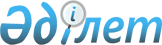 О внесении изменений и дополнений в решение маслихата района имени Габита Мусрепова от 29 декабря 2018 года № 39-3 "Об утверждении бюджета Ломоносовского сельского округа района имени Габита Мусрепова на 2019-2021 годы"Решение маслихата района имени Габита Мусрепова Северо-Казахстанской области от 26 июля 2019 года № 50-1. Зарегистрировано Департаментом юстиции Северо-Казахстанской области 26 июля 2019 года № 5492
      В соответствии со статьей 109-1 Бюджетного кодекса Республики Казахстан от 4 декабря 2008 года, подпунктом 1) пункта 1 статьи 6 Закона Республики Казахстан от 23 января 2001 года "О местном государственном управлении и самоуправлении в Республике Казахстан", маслихат района имени Габита Мусрепова Северо-Казахстанской области РЕШИЛ:
      1. Внести в решение маслихата района имени Габита Мусрепова "Об утверждении бюджета Ломоносовского сельского округа района имени Габита Мусрепова на 2019-2021 годы" от 29 декабря 2018 года № 39-3 (опубликовано 15 января 2019 года в Эталонном контрольном банке нормативных правовых актов Республики Казахстан в электронном виде, зарегистрировано в Реестре государственной регистрации нормативных правовых актов под № 5182) следующие изменения и дополнения:
      пункт 1 изложить в следующей редакции:
      "1. Утвердить бюджет Ломоносовского сельского округа района имени Габита Мусрепова на 2019-2021 годы согласно приложениям 1, 2 и 3 соответственно к настоящему решению, в том числе на 2019 год в следующих объемах:
      1) доходы –10 414 тысяч тенге:
      налоговые поступления – 5 186 тысяч тенге;
      неналоговые поступления – 0;
      поступления от продажи основного капитала – 0;
      поступления трансфертов – 5 228 тысяч тенге; 
      2) затраты – 14 119 тысяч тенге; 
      3) чистое бюджетное кредитование – 0:
      бюджетные кредиты – 0;
      погашение бюджетных кредитов – 0; 
      4) сальдо по операциям с финансовыми активами – 0:
      приобретение финансовых активов – 0;
      поступления от продажи финансовых активов государства – 0;
      5) дефицит (профицит) бюджета – -3 705тысяч тенге;
      6) финансирование дефицита (использование профицита) бюджета – 3 705 тысяч тенге:
      поступление займов – 0;
      погашение займов – 0;
      используемые остатки бюджетных средств – 3 705 тысяч тенге.";
      приложение 1 к указанному решению изложить в новой редакции, согласно приложения к настоящему решению.
      2. Настоящее решение вводится в действие с 1 января 2019 года. Бюджет на 2019 год Ломоносовского сельского округа района имени Габита Мусрепова
					© 2012. РГП на ПХВ «Институт законодательства и правовой информации Республики Казахстан» Министерства юстиции Республики Казахстан
				
      Председатель сессии 
маслихата района 
имени Габита Мусрепова 
Северо-Казахстанской области 

 В. Авраменко

      Секретарь маслихата района 
имени Габита Мусрепова 
Северо-Казахстанской области 

 Е. Адильбеков
Приложение к решению районного маслихата от ___ июля 2019 года № ___Приложение 1 к решению районного маслихата от 29 декабря 2018 года № 39-3
Категория
Класс
Подкласс
Наименование
Сумма (тысяч тенге)
1. Доходы
10 414
1
Налоговые поступления
5 186
01
Подоходный налог
960
2
Индивидуальный подоходный налог
960
04
Налоги на собственность
4 226
1
Налоги на имущество 
60
3
Земельный налог
950
4
Налог на транспортные средства 
3 216
2
Неналоговые поступления
0
3
Поступления от продажи основного капитала
0
4
Поступления трансфертов 
5 228
02
Трансферты из вышестоящих органов государственного управления
5 228
3
Трансферты из районного (города областного значения) бюджета
5 228
Функциональная группа
Администратор бюджетных программ
Программа
Наименование
Сумма (тысяч тенге)
2. Затраты
14 119
01
Государственные услуги общего характера
9 998
124
Аппарат акима города районного значения, села, поселка, сельского округа
9 998
001
Услуги по обеспечению деятельности акима города районного значения, села, поселка, сельского округа
9 998
07
Жилищно-коммунальное хозяйство
1 121
124
Аппарат акима города районного значения, села, поселка, сельского округа
672
014
Организация водоснабжения населенных пунктов
672
124
Аппарат акима города районного значения, села, поселка, сельского округа
449
008
Освещение улиц населенных пунктов
149
011
Благоустройство и озеленение населенных пунктов
300
13
Прочие
3 000
124
Аппарат акима города районного значения, села, поселка, сельского округа
3 000
040
Реализация мероприятий для решения вопросов обустройства населенных пунктов в реализацию мер по содействию экономическому развитию регионов в рамках Программы развития регионов до 2020 года
3 000
3. Чистое бюджетное кредитование
0
Бюджетные кредиты
0
Погашение бюджетных кредитов
0
4. Сальдо по операциям с финансовыми активами
0
Приобретение финансовых активов
0
Поступления от продажи финансовых активов государства
0
5. Дефицит (профицит) бюджета
-3 705
6. Финансирование дефицита (использование профицита) бюджета 
3 705
Поступление займов
0
Погашение займов
0
Категория
Класс
Подкласс
Наименование
Сумма (тысяч тенге)
8
Используемые остатки бюджетных средств 
3 705
01
Остатки бюджетных средств
3 705
1
Свободные остатки бюджетных средств
3 705